РЕШЕНИЕРассмотрев проект решения о внесении изменений в Решение Городской Думы Петропавловск-Камчатского городского округа от 28.02.2013 № 25-нд                         «О правилах юридико-технического оформления проектов правовых актов, вносимых в Городскую Думу Петропавловск-Камчатского городского округа», внесенный председателем Городской Думы Петропавловск-Камчатского городского округа Смирновым С.И., в соответствии с частью 3 статьи 43 Федерального закона от 06.10.2003 № 131-ФЗ «Об общих принципах организации местного самоуправления в Российской Федерации», частью 1 статьи 60 Устава Петропавловск-Камчатского городского округа, Городская Дума Петропавловск-Камчатского городского округаРЕШИЛА:1. Принять Решение о внесении изменений в Решение Городской Думы Петропавловск-Камчатского городского округа от 28.02.2013 № 25-нд                         «О правилах юридико-технического оформления проектов правовых актов, вносимых в Городскую Думу Петропавловск-Камчатского городского округа». 2. Направить принятое Решение временно исполняющему полномочия Главы Петропавловск-Камчатского городского округа для подписания и обнародования.РЕШЕНИЕот 24.11.2016 № 529-ндПринято Городской Думой Петропавловск-Камчатского городского округа(решение от 21.11.2016 № 1183-р)1. Абзац второй части 3 статьи 1 изложить в следующей редакции:«Под ненормативным правовым актом понимается принятый Городской Думой и подписанный председателем Городской Думы Петропавловск-Камчатского городского округа (далее - председатель Городской Думы) официальный документ индивидуального характера, порождающий определенные правовые последствия (устанавливающий, изменяющий или отменяющий права и обязанности определенного круга лиц), действие которого распространяется на ограниченный период времени либо на однократное применение.».2. В статье 2:1) часть 1 изложить в следующей редакции:«1. Форма бланка нормативного правового акта, принимаемого Городской Думой, установлена в приложении 1 к настоящему Решению.»;2) часть 2 изложить в следующей редакции:«2. Форма бланка проекта ненормативного правового акта, направляемого в Городскую Думу, установлена в приложении 2 к настоящему Решению, форма бланка ненормативного правового акта, принимаемого Городской Думой, установлена в приложении 3 к настоящему Решению.»;3) часть 15 изложить в следующей редакции:«15. Правовой акт может иметь приложение (приложения), о котором (которых) должно быть указано в правовом акте. Текст приложения может быть оформлен в виде таблицы. Если к проекту имеется несколько приложений, они нумеруются арабскими цифрами без применения символа «№». При ссылках на приложения в тексте проекта правового акта символ «№» не указывается.При оформлении приложения обозначение приложения располагается в правом верхнем углу текстового поля с указанием вида, даты, номера и наименования правового акта с применением выравнивания текста по правому краю и  размера шрифта - 12.Наименование приложения (в случае его наличия) должно соответствовать наименованию, указанному в правовом акте, располагаться в начале документа с выравниванием текста по центру, полужирным начертанием, размер шрифта - 14. Точка после наименования приложения не ставится.Проект ненормативного правового акта может оформляться в виде приложения к ненормативному правовому акту о его принятии или утверждении. Обозначение приложения в этом случае располагается в верхнем правом углу текстового поля с указанием вида ненормативного правового акта, даты и номера ненормативного правового акта с применением выравнивания текста по правому краю и размера шрифта - 12.При необходимости внесения изменений в приложение путем изложения приложения в новой редакции, в кавычки включается все содержание изменяемого приложения вместе с обозначением. 3. В статье 4:1) в абзаце втором части 1 слово «считается» заменить словом «считаются»;2) в абзаце первом части 5 слова «Проект изменений» заменить словами «Проект правового акта о внесении изменений»;3) абзац третий части 12 изложить в следующей редакции:«Если правовой акт дополняется новыми структурными единицами, располагаемыми между имеющимися структурными единицами, новые структурные единицы необходимо обозначать дополнительно цифрами, помещаемыми после основных цифровых или буквенных обозначений (например, глава 3.1, статья 7.1, часть 1.1, пункт 3.3).»;4) часть 13 изложить в следующей редакции:«13. Внесение изменений в различные структурные единицы правового акта оформляется следующим образом:4. В статье 5:1) в предложении первом пункта 2 части 1 слова «правовые акты, подлежащие» заменить словами «структурные единицы правовых актов, подлежащих», слова «то есть,» исключить, слово «все» исключить;2) часть 5 изложить в следующей редакции:«5. При включении каждого правового акта в перечень правовых актов, подлежащих признанию утратившими силу, должны быть указаны:- вид, дата подписания (принятия) номер и наименование правового акта, признаваемого утратившим силу (в винительном падеже);- структурная единица или структурные единицы (в винительном падеже),  вид, дата подписания (принятия) номер и наименование правового акта (в родительном падеже), структурная единица которого признается утратившей силу или структурные единицы которого признаются утратившими силу.5. Приложение 1 изложить в редакции согласно приложению 1 к настоящему Решению6. Приложение 2 изложить в редакции согласно приложению 2 к настоящему Решению.7. Дополнить приложением 3 согласно приложению 3 к настоящему Решению.8. Настоящее Решение вступает в силу после дня его официального опубликования.Приложение 1к Решению Городской ДумыПетропавловск-Камчатского городского округа от 24.11.2016 № 529-нд «О внесении изменений в Решение Городской Думы Петропавловск-Камчатского городского округа от 28.02.2013 № 25-нд«О правилах юридико-технического оформленияпроектов правовых актов, представляемых вГородскую Думу Петропавловск-Камчатскогогородского округа»«Приложение 1к Решению Городской ДумыПетропавловск-Камчатского городского округаот 28.02.2013 № 25-нд «О правилах юридико-технического оформленияпроектов правовых актов, представляемых вГородскую Думу Петропавловск-Камчатскогогородского округа» ¶РЕШЕНИЕ¶от ______________ № _______ -нд¶¶Принято Городской Думой Петропавловск-Камчатского городского округа(решение от __________ № ____-р)¶«Текст структурных единиц Решения»¶¶Приложение 2к Решению Городской ДумыПетропавловск-Камчатского городского округаот 24.11.2016 № 529-нд «О внесении изменений в Решение Городской Думы Петропавловск-Камчатского городского округа от 28.02.2013 № 25-нд«О правилах юридико-технического оформленияпроектов правовых актов, представляемых вГородскую Думу Петропавловск-Камчатскогогородского округа»«Приложение 2к Решению Городской ДумыПетропавловск-Камчатского городского округаот 28.02.2013 № 25-нд «О правилах юридико-технического оформленияпроектов правовых актов, представляемых вГородскую Думу Петропавловск-Камчатскогогородского округа»Проект разработан ______________ (указывается разработавший проект орган) и внесен ________________ (указывается субъект правотворческой инициативы)¶РЕШЕНИЕ¶¶¶«Текст преамбулы», Городская Дума Петропавловск-Камчатского городского округа¶РЕШИЛА:¶«Текст структурных единиц решения»¶¶Приложение 3к Решению Городской ДумыПетропавловск-Камчатского городского округаот 24.11.2016 № 529-нд «О внесении изменений в Решение Городской Думы Петропавловск-Камчатского городского округа от 28.02.2013 № 25-нд«О правилах юридико-технического оформленияпроектов правовых актов, представляемых вГородскую Думу Петропавловск-Камчатскогогородского округа»«Приложение 3к Решению Городской ДумыПетропавловск-Камчатского городского округаот 28.02.2013 № 25-нд «О правилах юридико-технического оформленияпроектов правовых актов, представляемых вГородскую Думу Петропавловск-Камчатскогогородского округа»¶РЕШЕНИЕ¶¶¶«Текст преамбулы», Городская Дума Петропавловск-Камчатского городского округа¶РЕШИЛА:¶«Текст структурных единиц решения»¶¶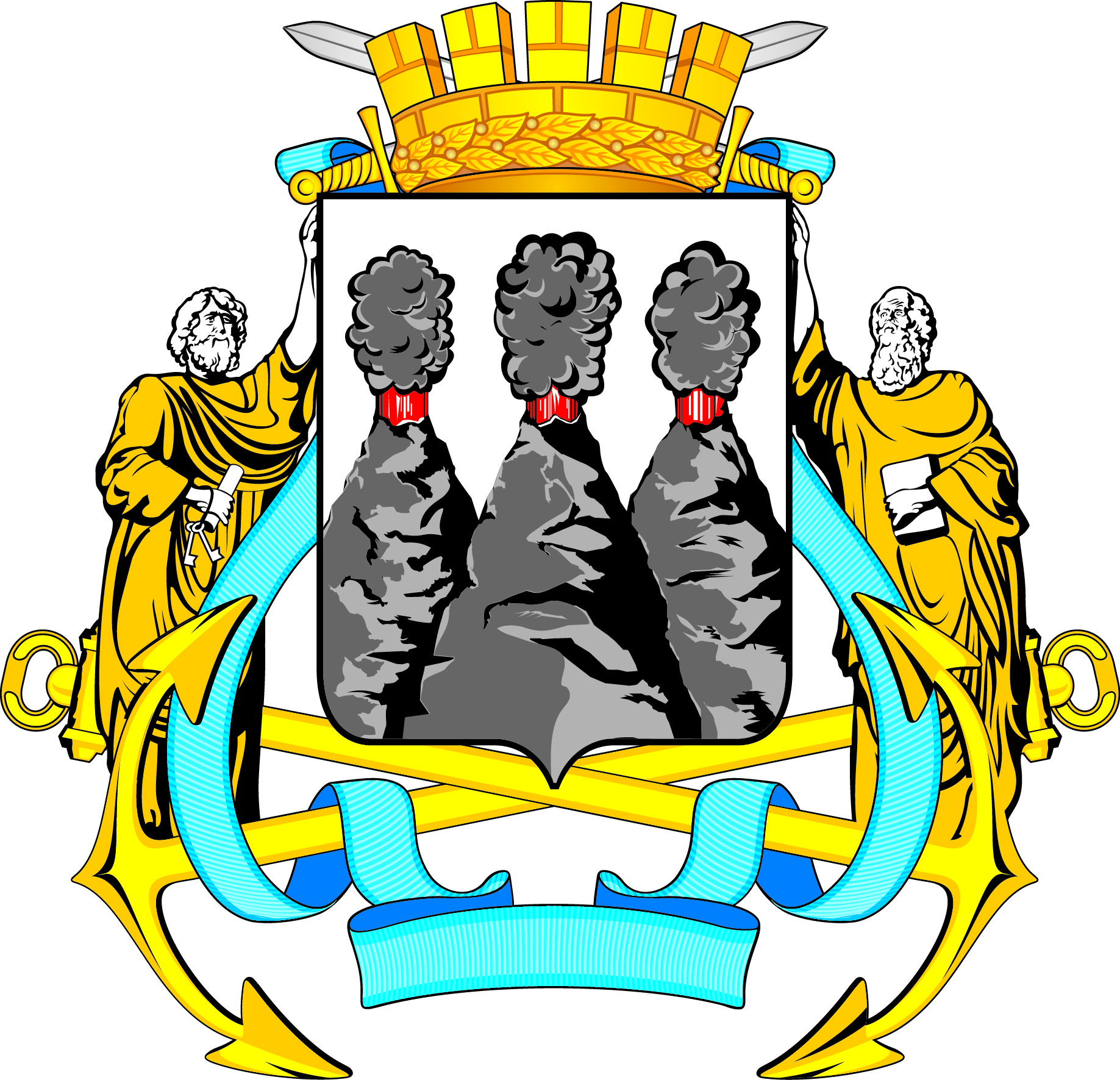 ГОРОДСКАЯ ДУМАПЕТРОПАВЛОВСК-КАМЧАТСКОГО ГОРОДСКОГО ОКРУГАот 21.11.2016 № 1183-р53-я (внеочередная) сессияг.Петропавловск-КамчатскийО принятии решения о внесении изменений в Решение Городской Думы Петропавловск-Камчатского городского округа от 28.02.2013 № 25-нд «О правилах юридико-технического оформления проектов правовых актов, вносимых в Городскую Думу Петропавловск-Камчатского городского округа»Председатель Городской Думы Петропавловск-Камчатского городского округа С.И. СмирновГОРОДСКАЯ ДУМАПЕТРОПАВЛОВСК-КАМЧАТСКОГО ГОРОДСКОГО ОКРУГАО внесении изменений в Решение Городской Думы Петропавловск-Камчатского городского округа от 28.02.2013 № 25-нд «О правилах юридико-технического оформления проектов правовых актов, вносимых в Городскую Думу Петропавловск-Камчатскогогородского округа»Пример 1:…согласно приложению к настоящему Решению.Пример 2:…в соответствии с приложением 2 к настоящему Решению.Пример для нормативных правовых актов:Приложение 2к Решению Городской ДумыПетропавловск-Камчатскогогородского округаот 05.11.2009 № 185-нд«О почетном знаке«За заслуги перед городом»¶Наименование приложения ¶Пример для ненормативных правовых актов:Приложениек решению Городской ДумыПетропавловск-Камчатскогогородского округаот 22.02.2012 № 1387-р«Об утверждении Плана мероприятий по противодействию коррупции в Петропавловск-Камчатском городском округе на 2012 год»¶Наименование приложения¶Пример для ненормативных правовых актов, оформляемых в виде приложения:Приложение к решению Городской ДумыПетропавловск-Камчатского городского округаот 24.08.2016 № 1047-р¶Наименование приложения ¶Пример для изменения ненормативных правовых актов, оформляемых в виде приложения:Приложение к решению Городской ДумыПетропавловск-Камчатскогогородского округаот 26.10.2016 № 1165-р«Приложение 2 к решению Городской ДумыПетропавловск-Камчатскогогородского округа24.04.2013 № 170-р¶Наименование приложения ¶Содержание приложения.».».Пример:1. В статье 2:1) в части 1 слова «_____» заменить словами «_____»;2) часть 2 после слов «_____» дополнить словами «_____»;3) часть 3 дополнить пунктом 7 следующего содержания:«7) _____.»;4) часть 4 дополнить предложением третьим следующего содержания:«_____.».2. В предложении втором пункта 2 части 2 статьи 3 слова «_____» исключить, слова «_____» заменить словами «_____».3. Статью 4 изложить в следующей редакции:«Статья 4. _____1. ______.2. ______.».».Пример:2. Признать утратившими силу:1) Решение Городской Думы Петропавловск-Камчатского городского округа от 03.09.2009 № 162-нд «Об обязательном страховании отдельных категорий работников учреждений муниципальной системы здравоохранения Петропавловск-Камчатского городского округа, работа которых связана с угрозой их жизни и здоровью»;2) статьи 1-4, часть 1 статьи 5 Решения Городской Думы Петропавловск-Камчатского городского округа от 03.09.2009 № 165-нд «О размещении агитационных печатных материалов на объектах, находящихся в собственности Петропавловск-Камчатского городского округа»;3) следующие Решения Городской Думы Петропавловск-Камчатского городского округа:от 03.09.2009 № 169-нд «О правилах обеспечения содержания и благоустройства территории Петропавловск-Камчатского городского округа»;от 24.12.2009 № 212-нд «О внесении изменений в Решение от 03.09.2009 № 169-нд «О правилах обеспечения содержания и благоустройства территории Петропавловск-Камчатского городского округа»;от 12.10.2010 № 289-нд «О внесении изменения в Решение городской Думы Петропавловск-Камчатского городского округа от 03.09.2009 № 169-нд «О правилах обеспечения содержания и благоустройства территории Петропавловск-Камчатского городского округа».».Временно исполняющий полномочия Главы Петропавловск-Камчатскогогородского округаВ.Ю. ИваненкоГОРОДСКАЯ ДУМАПЕТРОПАВЛОВСК-КАМЧАТСКОГО ГОРОДСКОГО ОКРУГА«Наименование решения»ГлаваПетропавловск-Камчатскогогородского округа«Подпись»И.О. Фамилия».ГОРОДСКАЯ ДУМАПЕТРОПАВЛОВСК-КАМЧАТСКОГО ГОРОДСКОГО ОКРУГАот                     №         -рсессияг.Петропавловск-Камчатский«Наименование решения»Председатель Городской Думы Петропавловск-Камчатского городского округа  «Подпись»И.О. Фамилия».ГОРОДСКАЯ ДУМАПЕТРОПАВЛОВСК-КАМЧАТСКОГО ГОРОДСКОГО ОКРУГАот                     №         -рсессияг.Петропавловск-Камчатский«Наименование решения»Председатель Городской Думы Петропавловск-Камчатского городского округа «Подпись»И.О. Фамилия».